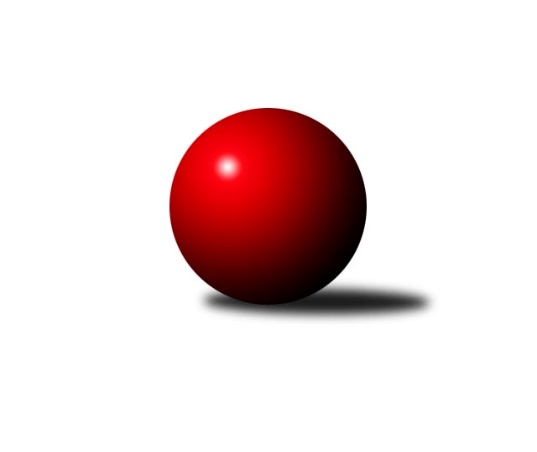 Č.17Ročník 2021/2022	13.2.2022Nejlepšího výkonu v tomto kole: 2496 dosáhlo družstvo: TJ Sokol Nové Hrady CMeziokresní přebor ČB-ČK A 6-ti členné 2021/2022Výsledky 17. kolaSouhrnný přehled výsledků:Kuželky Borovany C	- TJ Loko Č. Budějovice C	8:0	2332:2095	9.0:3.0	7.2.TJ Spartak Trhové Sviny C	- KK Český Krumlov 	1:7	2319:2457	2.5:9.5	8.2.Kuželky Borovany B	- TJ Sokol Soběnov B	5:3	2451:2334	6.0:6.0	9.2.TJ Sokol Nové Hrady B	- Vltavan Loučovice B	6:2	2480:2338	8.5:3.5	10.2.TJ Sokol Nové Hrady C	- TJ Dynamo České Budějovice B	6:2	2496:2367	8.0:4.0	10.2.TJ Sokol Soběnov C	- TJ Nová Ves C		dohrávka		28.2.Tabulka družstev:	1.	TJ Sokol Soběnov C	14	12	0	2	80.0 : 32.0 	101.5 : 66.5 	 2389	24	2.	KK Český Krumlov	15	12	0	3	78.0 : 42.0 	101.5 : 78.5 	 2388	24	3.	TJ Sokol Nové Hrady B	16	11	2	3	84.0 : 44.0 	107.5 : 84.5 	 2356	24	4.	TJ Sokol Soběnov B	16	10	2	4	78.5 : 49.5 	110.0 : 82.0 	 2387	22	5.	Kuželky Borovany B	16	9	1	6	68.0 : 60.0 	99.0 : 93.0 	 2287	19	6.	TJ Spartak Trhové Sviny B	15	6	2	7	56.0 : 64.0 	88.5 : 91.5 	 2218	14	7.	TJ Spartak Trhové Sviny C	16	6	2	8	62.0 : 66.0 	95.0 : 97.0 	 2275	14	8.	TJ Sokol Nové Hrady C	16	6	1	9	60.0 : 68.0 	92.0 : 100.0 	 2314	13	9.	TJ Loko Č. Budějovice C	15	5	2	8	53.0 : 67.0 	83.0 : 97.0 	 2226	12	10.	Vltavan Loučovice B	15	5	1	9	47.0 : 73.0 	86.5 : 93.5 	 2251	11	11.	Kuželky Borovany C	16	4	2	10	52.0 : 76.0 	91.0 : 101.0 	 2156	10	12.	TJ Nová Ves C	14	4	0	10	41.5 : 70.5 	73.5 : 94.5 	 2229	8	13.	TJ Dynamo České Budějovice B	16	2	1	13	40.0 : 88.0 	71.0 : 121.0 	 2181	5Podrobné výsledky kola:	 Kuželky Borovany C	2332	8:0	2095	TJ Loko Č. Budějovice C	Lenka Aldorfová	 	 188 	 198 		386 	 1:1 	 383 	 	178 	 205		Martina Tomiová	Martina Koubová	 	 194 	 186 		380 	 2:0 	 266 	 	120 	 146		Tomáš Tomi	Vladimíra Bicerová	 	 179 	 172 		351 	 1:1 	 350 	 	174 	 176		Lucie Klojdová	Jan Kouba	 	 208 	 200 		408 	 2:0 	 348 	 	166 	 182		Adéla Sýkorová	Daniel Krejčí	 	 223 	 186 		409 	 1:1 	 392 	 	188 	 204		Tomáš Polánský	Petr Bícha	 	 192 	 206 		398 	 2:0 	 356 	 	177 	 179		Radim Růžičkarozhodčí: Jiří MalovanýNejlepší výkon utkání: 409 - Daniel Krejčí	 TJ Spartak Trhové Sviny C	2319	1:7	2457	KK Český Krumlov 	Pavel Zeman	 	 219 	 193 		412 	 0:2 	 449 	 	235 	 214		Jiří Čermák	Jan Štajner	 	 198 	 192 		390 	 0.5:1.5 	 392 	 	200 	 192		Tomáš Vařil	Aleš Císař	 	 171 	 191 		362 	 0:2 	 383 	 	185 	 198		Tomáš Tichý ml.	Nikola Kroupová	 	 169 	 185 		354 	 0:2 	 417 	 	215 	 202		Martin Kouba	Vlastimil Kříha	 	 198 	 189 		387 	 0:2 	 429 	 	224 	 205		Tomáš Tichý	Gabriela Kroupová	 	 205 	 209 		414 	 2:0 	 387 	 	187 	 200		František Ferenčíkrozhodčí: Josef SvobodaNejlepší výkon utkání: 449 - Jiří Čermák	 Kuželky Borovany B	2451	5:3	2334	TJ Sokol Soběnov B	Jiří Malovaný	 	 202 	 184 		386 	 1:1 	 378 	 	187 	 191		Pavel Čurda	Čestmír Siebenbrunner	 	 198 	 210 		408 	 0:2 	 421 	 	203 	 218		Josef Ferenčík	Jiří Tröstl	 	 231 	 219 		450 	 2:0 	 366 	 	186 	 180		Josef Šedivý	Jiří Janoch	 	 176 	 179 		355 	 0:2 	 377 	 	196 	 181		Ondřej Sysel	Jindřich Soukup	 	 180 	 208 		388 	 1:1 	 398 	 	219 	 179		Markéta Šedivá	Karel Jirkal	 	 249 	 215 		464 	 2:0 	 394 	 	195 	 199		Milan Šedivý ml.rozhodčí: Jiří MalovanýNejlepší výkon utkání: 464 - Karel Jirkal	 TJ Sokol Nové Hrady B	2480	6:2	2338	Vltavan Loučovice B	Libor Tomášek	 	 214 	 212 		426 	 2:0 	 398 	 	191 	 207		Jan Sztrapek	Štěpán Silmbrod	 	 201 	 203 		404 	 0:2 	 411 	 	203 	 208		Radim Štubner	Karel Kříha	 	 201 	 173 		374 	 1:1 	 389 	 	199 	 190		František Anderle	Milena Šebestová	 	 235 	 239 		474 	 2:0 	 407 	 	206 	 201		Vladimír Šereš	Lukáš Prokeš	 	 175 	 196 		371 	 1.5:0.5 	 352 	 	175 	 177		Ludvík Sojka	Jan Silmbrod	 	 218 	 213 		431 	 2:0 	 381 	 	191 	 190		Jakub Matulíkrozhodčí: Stanislav SladkýNejlepší výkon utkání: 474 - Milena Šebestová	 TJ Sokol Nové Hrady C	2496	6:2	2367	TJ Dynamo České Budějovice B	Romana Kříhová	 	 185 	 196 		381 	 1:1 	 386 	 	181 	 205		Stanislav Bednařík	Tomáš Kříha	 	 217 	 247 		464 	 2:0 	 380 	 	189 	 191		Petra Šebestíková	Vojtěch Kříha	 	 228 	 219 		447 	 2:0 	 383 	 	202 	 181		David Šebestík	Petr Hamerník	 	 203 	 208 		411 	 2:0 	 390 	 	194 	 196		Tomáš Vašek	Michal Kanděra	 	 228 	 191 		419 	 1:1 	 396 	 	195 	 201		Stanislava Mlezivová	Antonín Gažák	 	 173 	 201 		374 	 0:2 	 432 	 	204 	 228		Miroslav Krausrozhodčí: Stanislav SladkýNejlepší výkon utkání: 464 - Tomáš KříhaPořadí jednotlivců:	jméno hráče	družstvo	celkem	plné	dorážka	chyby	poměr kuž.	Maximum	1.	Vladimír Vlček 	TJ Nová Ves C	429.40	288.8	140.6	5.0	7/7	(476)	2.	Čestmír Siebenbrunner 	Kuželky Borovany B	421.45	288.3	133.1	7.6	5/5	(452)	3.	Martina Tomiová 	TJ Loko Č. Budějovice C	421.43	292.0	129.4	7.1	6/6	(465)	4.	Vojtěch Kříha 	TJ Sokol Nové Hrady C	420.74	294.0	126.8	6.7	7/7	(472)	5.	Tomáš Polánský 	TJ Loko Č. Budějovice C	420.58	287.6	133.0	5.3	6/6	(455)	6.	František Ferenčík 	KK Český Krumlov 	418.19	292.5	125.7	8.2	6/7	(440)	7.	Michal Silmbrod 	TJ Sokol Nové Hrady B	416.50	286.7	129.8	5.7	7/7	(449)	8.	Josef Šedivý 	TJ Sokol Soběnov B	415.52	292.9	122.7	6.1	6/6	(469)	9.	Milena Šebestová 	TJ Sokol Nové Hrady B	413.78	292.1	121.6	9.3	7/7	(474)	10.	Lucie Mušková 	TJ Sokol Soběnov C	413.72	280.5	133.2	6.1	7/7	(448)	11.	Martin Kouba 	KK Český Krumlov 	412.93	286.4	126.5	6.4	7/7	(459)	12.	Josef Ferenčík 	TJ Sokol Soběnov B	411.88	285.2	126.7	6.8	6/6	(437)	13.	Jaroslava Kulhanová 	TJ Sokol Soběnov C	411.75	286.0	125.8	6.3	6/7	(438)	14.	Tomáš Balko 	TJ Sokol Nové Hrady C	410.20	289.2	121.0	7.5	5/7	(428)	15.	Olga Čutková 	TJ Sokol Soběnov C	409.98	287.3	122.6	7.9	7/7	(452)	16.	Miroslav Kraus 	TJ Dynamo České Budějovice B	407.88	282.3	125.6	9.0	5/6	(453)	17.	Kateřina Dvořáková 	Kuželky Borovany C	404.38	279.4	125.0	7.2	5/5	(432)	18.	Tomáš Tichý 	KK Český Krumlov 	402.71	279.6	123.1	7.0	7/7	(444)	19.	Libor Tomášek 	TJ Sokol Nové Hrady B	402.16	287.7	114.5	9.8	7/7	(466)	20.	Pavel Čurda 	TJ Sokol Soběnov B	399.62	280.3	119.4	8.2	6/6	(462)	21.	Tomáš Kříha 	TJ Sokol Nové Hrady C	399.27	284.3	115.0	7.4	6/7	(464)	22.	Markéta Šedivá 	TJ Sokol Soběnov B	397.33	271.5	125.8	6.7	6/6	(445)	23.	Ondřej Sysel 	TJ Sokol Soběnov B	395.67	283.9	111.8	8.5	4/6	(420)	24.	Jindřich Soukup 	Kuželky Borovany B	394.23	282.7	111.5	7.3	4/5	(422)	25.	Tomáš Tichý  ml.	KK Český Krumlov 	393.95	275.5	118.5	10.4	6/7	(431)	26.	František Anderle 	Vltavan Loučovice B	393.80	277.3	116.5	11.1	5/7	(450)	27.	Romana Kříhová 	TJ Sokol Nové Hrady C	393.27	275.4	117.8	10.5	7/7	(450)	28.	Milan Šedivý  ml.	TJ Sokol Soběnov B	392.92	283.2	109.7	11.3	6/6	(472)	29.	Jan Jackov 	TJ Nová Ves C	392.14	282.0	110.1	8.5	7/7	(421)	30.	Bohuslav Švepeš 	TJ Spartak Trhové Sviny B	392.02	275.5	116.5	9.9	7/7	(452)	31.	Jan Silmbrod 	TJ Sokol Nové Hrady B	391.55	275.7	115.9	9.4	7/7	(453)	32.	Jiří Tröstl 	Kuželky Borovany B	390.83	275.7	115.1	9.6	5/5	(455)	33.	Jan Sztrapek 	Vltavan Loučovice B	390.05	273.3	116.7	10.0	6/7	(431)	34.	Jiřina Krtková 	TJ Sokol Soběnov C	389.59	276.1	113.4	10.7	5/7	(427)	35.	Lukáš Prokeš 	TJ Sokol Nové Hrady B	388.30	276.8	111.5	10.7	5/7	(421)	36.	Miloš Moravec 	KK Český Krumlov 	388.13	282.3	105.8	11.8	6/7	(407)	37.	Ludmila Čurdová 	TJ Sokol Soběnov C	387.85	280.7	107.1	10.9	6/7	(412)	38.	Jitka Grznáriková 	TJ Sokol Soběnov C	387.40	275.9	111.5	9.4	5/7	(417)	39.	Adéla Sýkorová 	TJ Loko Č. Budějovice C	387.12	275.3	111.8	10.8	6/6	(412)	40.	Nikola Kroupová 	TJ Spartak Trhové Sviny C	386.19	279.1	107.1	13.0	7/7	(430)	41.	Gabriela Kroupová 	TJ Spartak Trhové Sviny C	384.18	268.2	116.0	8.4	7/7	(459)	42.	Tomáš Vařil 	KK Český Krumlov 	384.14	272.2	112.0	10.9	5/7	(435)	43.	Vlastimil Kříha 	TJ Spartak Trhové Sviny C	383.43	266.5	117.0	8.9	5/7	(411)	44.	Petr Hamerník 	TJ Sokol Nové Hrady C	383.09	270.8	112.3	9.7	7/7	(463)	45.	Jakub Matulík 	Vltavan Loučovice B	383.00	277.2	105.8	12.0	5/7	(429)	46.	Jan Štajner 	TJ Spartak Trhové Sviny C	382.26	274.0	108.2	11.5	6/7	(427)	47.	Marek Rojdl 	TJ Spartak Trhové Sviny B	381.93	277.6	104.3	12.0	7/7	(418)	48.	Alice Loulová 	TJ Sokol Soběnov C	381.07	272.0	109.1	10.5	7/7	(419)	49.	Zuzana Koptová 	TJ Spartak Trhové Sviny C	380.67	275.2	105.4	9.4	7/7	(406)	50.	Aleš Císař 	TJ Spartak Trhové Sviny C	379.67	276.8	102.9	13.4	5/7	(421)	51.	Jan Kouba 	Kuželky Borovany C	378.38	267.5	110.9	9.8	5/5	(428)	52.	Jiří Švepeš 	TJ Spartak Trhové Sviny B	377.94	270.9	107.1	10.8	7/7	(425)	53.	Tomáš Švepeš 	TJ Spartak Trhové Sviny B	377.40	267.8	109.6	10.3	7/7	(418)	54.	Vladimír Šereš 	Vltavan Loučovice B	377.39	265.3	112.1	8.7	6/7	(435)	55.	Marek Kopta 	TJ Spartak Trhové Sviny B	373.69	271.8	101.9	13.4	7/7	(415)	56.	Milena Kümmelová 	TJ Dynamo České Budějovice B	372.09	269.8	102.3	13.2	4/6	(417)	57.	Miloš Draxler 	TJ Nová Ves C	370.76	266.6	104.2	10.7	7/7	(411)	58.	Ludvík Sojka 	Vltavan Loučovice B	370.45	275.0	95.5	14.9	7/7	(440)	59.	Stanislava Mlezivová 	TJ Dynamo České Budějovice B	369.81	268.4	101.5	12.0	6/6	(424)	60.	Patrik Fink 	TJ Sokol Soběnov B	368.19	258.4	109.8	11.6	6/6	(437)	61.	Martina Koubová 	Kuželky Borovany C	367.54	258.8	108.7	12.5	5/5	(411)	62.	Stanislav Bednařík 	TJ Dynamo České Budějovice B	366.19	262.0	104.2	13.4	6/6	(421)	63.	Tomáš Vašek 	TJ Dynamo České Budějovice B	365.42	261.2	104.2	12.6	6/6	(437)	64.	Karel Kříha 	TJ Sokol Nové Hrady B	363.14	268.1	95.0	15.1	7/7	(407)	65.	Jiří Janoch 	Kuželky Borovany B	359.60	256.2	103.4	11.9	5/5	(388)	66.	Lucie Klojdová 	TJ Loko Č. Budějovice C	359.26	258.6	100.7	12.7	6/6	(411)	67.	Radim Růžička 	TJ Loko Č. Budějovice C	357.74	265.6	92.1	17.5	5/6	(399)	68.	Michal Kanděra 	TJ Sokol Nové Hrady C	353.50	255.7	97.8	13.8	6/7	(419)	69.	Roman Bartoš 	TJ Nová Ves C	352.29	259.5	92.8	16.5	7/7	(401)	70.	Bedřich Kroupa 	TJ Spartak Trhové Sviny C	349.15	253.6	95.6	13.6	5/7	(376)	71.	Václava Tesařová 	TJ Nová Ves C	348.05	256.5	91.5	18.2	7/7	(379)	72.	David Šebestík 	TJ Dynamo České Budějovice B	347.08	258.7	88.3	17.0	5/6	(383)	73.	Petr Bícha 	Kuželky Borovany C	344.33	252.7	91.6	13.2	4/5	(416)	74.	Petra Šebestíková 	TJ Dynamo České Budějovice B	343.85	244.0	99.9	11.6	4/6	(380)	75.	Věra Jeseničová 	TJ Nová Ves C	343.75	257.7	86.1	16.6	6/7	(379)	76.	Zdeněk Kratochvíl 	TJ Dynamo České Budějovice B	324.40	231.4	93.0	15.0	5/6	(360)	77.	Luděk Troup 	TJ Spartak Trhové Sviny B	299.00	226.1	72.9	11.6	5/7	(388)	78.	Miroslav Bicera 	Kuželky Borovany C	295.13	221.9	73.2	21.1	4/5	(352)		Karel Jirkal 	Kuželky Borovany B	448.67	305.7	143.0	1.7	2/5	(464)		Jan Kouba 	KK Český Krumlov 	448.40	308.0	140.4	6.0	1/7	(483)		Jan Kobliha 	Kuželky Borovany C	444.00	320.0	124.0	9.0	1/5	(444)		Tomáš Suchánek 	Vltavan Loučovice B	420.83	286.3	134.5	6.7	3/7	(451)		Pavel Zeman 	TJ Spartak Trhové Sviny C	409.33	291.0	118.3	8.3	3/7	(416)		Karel Vlášek 	TJ Loko Č. Budějovice C	406.00	290.5	115.5	11.8	2/6	(410)		René Gondek 	Vltavan Loučovice B	404.00	279.0	125.0	9.0	1/7	(405)		Jiří Bláha 	TJ Loko Č. Budějovice C	398.50	281.5	117.0	9.5	2/6	(420)		Vojtěch Frdlík 	Kuželky Borovany B	393.00	258.0	135.0	9.0	1/5	(393)		Radim Štubner 	Vltavan Loučovice B	391.78	273.9	117.9	8.9	4/7	(442)		Nela Koptová 	TJ Spartak Trhové Sviny B	391.67	277.3	114.3	7.8	3/7	(427)		Jakub Zadák 	KK Český Krumlov 	391.67	277.6	114.1	9.0	4/7	(439)		Milan Míka 	Kuželky Borovany B	388.00	271.5	116.5	10.0	2/5	(411)		Daniel Krejčí 	Kuželky Borovany B	383.33	274.0	109.3	9.5	1/5	(418)		Pavel Hron 	Vltavan Loučovice B	381.00	266.0	115.0	13.0	1/7	(381)		Bohuslav Švepeš 	TJ Spartak Trhové Sviny B	378.50	281.0	97.5	14.0	1/7	(394)		Jiří Čermák 	KK Český Krumlov 	376.25	274.4	101.9	14.1	4/7	(449)		Jiří Malovaný 	Kuželky Borovany B	375.50	268.0	107.5	9.3	2/5	(386)		Štěpán Silmbrod 	TJ Sokol Nové Hrady B	372.43	272.6	99.9	12.1	2/7	(418)		Antonín Gažák 	TJ Sokol Nové Hrady C	367.14	269.3	97.9	13.2	3/7	(414)		Petr Šedivý 	TJ Sokol Soběnov B	365.00	259.0	106.0	12.5	1/6	(366)		Kristýna Nováková 	TJ Dynamo České Budějovice B	365.00	269.0	96.0	14.0	1/6	(365)		Ladislav Růžička 	TJ Sokol Nové Hrady B	362.17	253.5	108.7	9.0	3/7	(436)		Lenka Wajdová 	TJ Sokol Nové Hrady B	362.00	258.0	104.0	11.0	1/7	(362)		Václav Tröstl 	Kuželky Borovany C	360.56	263.2	97.3	13.4	1/5	(382)		Josef Špulka 	Kuželky Borovany B	360.00	238.0	122.0	8.0	1/5	(360)		Blanka Cáplová 	TJ Sokol Nové Hrady B	358.00	260.0	98.0	11.5	3/7	(384)		Petr Dvořák 	Kuželky Borovany C	357.11	261.1	96.0	15.2	3/5	(407)		Josef Malík 	Kuželky Borovany B	355.10	256.1	99.0	14.8	2/5	(388)		Jaroslav Štich 	Vltavan Loučovice B	355.00	256.0	99.0	15.5	2/7	(362)		Štěpán Rehák 	TJ Sokol Nové Hrady B	354.00	265.0	89.0	12.0	1/7	(354)		Petr Procházka 	Vltavan Loučovice B	351.00	258.3	92.7	15.3	3/7	(396)		František Stodolovský 	Kuželky Borovany B	350.27	256.5	93.7	15.0	3/5	(378)		Josef Fojta 	TJ Nová Ves C	347.33	256.4	91.0	15.8	4/7	(412)		Jakub Musil 	Vltavan Loučovice B	344.25	250.5	93.8	13.8	4/7	(364)		Václav Klojda  st.	TJ Loko Č. Budějovice C	343.50	261.5	82.0	18.0	2/6	(369)		Jan Stodolovský 	TJ Spartak Trhové Sviny B	343.00	246.0	97.0	19.0	1/7	(343)		Jaroslava Frdlíková 	Kuželky Borovany B	339.75	248.5	91.3	13.5	2/5	(380)		Vladimíra Bicerová 	Kuželky Borovany C	338.13	249.3	88.8	18.6	3/5	(378)		Karel Beleš 	Kuželky Borovany B	338.00	249.0	89.0	12.0	1/5	(338)		Dominik Smoleň 	TJ Sokol Soběnov B	337.50	255.0	82.5	17.5	1/6	(353)		Lenka Aldorfová 	Kuželky Borovany C	337.00	254.3	82.8	18.6	2/5	(389)		Radoslav Hauk 	TJ Loko Č. Budějovice C	334.89	239.8	95.1	14.1	3/6	(376)		Jan Votruba 	TJ Spartak Trhové Sviny B	334.67	236.7	98.0	14.3	3/7	(357)		Pavel Kříha 	TJ Sokol Nové Hrady C	333.50	249.7	83.8	18.2	4/7	(396)		Martin Klíma 	TJ Spartak Trhové Sviny C	320.00	263.0	57.0	26.0	1/7	(320)		Jan Kříha 	TJ Sokol Nové Hrady C	291.50	225.5	66.0	11.5	1/7	(308)		Jan Ondřich 	TJ Loko Č. Budějovice C	284.50	216.0	68.5	20.5	2/6	(289)		Jiří Mráz 	TJ Loko Č. Budějovice C	264.33	197.7	66.7	26.3	3/6	(292)		Tomáš Tomi 	TJ Loko Č. Budějovice C	262.50	186.5	76.0	26.0	2/6	(266)Sportovně technické informace:Starty náhradníků:registrační číslo	jméno a příjmení 	datum startu 	družstvo	číslo startu10841	Lukáš Prokeš	10.02.2022	TJ Sokol Nové Hrady B	2x23969	Daniel Krejčí	07.02.2022	Kuželky Borovany C	1x
Hráči dopsaní na soupisku:registrační číslo	jméno a příjmení 	datum startu 	družstvo	Program dalšího kola:18. kolo16.2.2022	st	17:00	TJ Nová Ves C - Kuželky Borovany C	16.2.2022	st	17:00	TJ Sokol Soběnov B - TJ Spartak Trhové Sviny B	16.2.2022	st	18:00	KK Český Krumlov  - TJ Sokol Soběnov C	17.2.2022	čt	17:00	TJ Dynamo České Budějovice B - Kuželky Borovany B	17.2.2022	čt	18:00	TJ Loko Č. Budějovice C - TJ Sokol Nové Hrady B				-- volný los -- - TJ Spartak Trhové Sviny C	Nejlepší šestka kola - absolutněNejlepší šestka kola - absolutněNejlepší šestka kola - absolutněNejlepší šestka kola - absolutněNejlepší šestka kola - dle průměru kuželenNejlepší šestka kola - dle průměru kuželenNejlepší šestka kola - dle průměru kuželenNejlepší šestka kola - dle průměru kuželenNejlepší šestka kola - dle průměru kuželenPočetJménoNázev týmuVýkonPočetJménoNázev týmuPrůměr (%)Výkon6xMilena ŠebestováN.Hrady B4743xKarel JirkalBorovany B122.974643xKarel JirkalBorovany B4645xMilena ŠebestováN.Hrady B120.454742xTomáš KříhaN.Hrady C4643xJiří TröstlBorovany B119.264503xJiří TröstlBorovany B4502xTomáš KříhaN.Hrady C117.914641xJiří ČermákČ.Krumlov B4491xJiří ČermákČ.Krumlov B117.544496xVojtěch KříhaN.Hrady C4476xVojtěch KříhaN.Hrady C113.59447